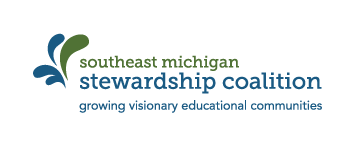 Place-based Education Stories to ShareShare a story of student impact from the past semester. Include any student quotes, interactions, and/or formative assessment information that you remember that indicated that the experience was powerful for the student.Share a story of student impact from the past semester. Include any student quotes, interactions, and/or formative assessment information that you remember that indicated that the experience was powerful for the student.Share a story of student impact from the past semester. Include any student quotes, interactions, and/or formative assessment information that you remember that indicated that the experience was powerful for the student.Share a story of student impact from the past semester. Include any student quotes, interactions, and/or formative assessment information that you remember that indicated that the experience was powerful for the student.# of students engaged in PBE the 1st semester# of students engaged in PBE the 1st semester# of students you expect to work with in the upcoming semesterNew? Or Same as 1st semester?# of students you expect to work with in the upcoming semesterNew? Or Same as 1st semester?Estimate # of hours of meaningful watershed experienceEstimate # of hours spent out in the communityEstimate # of hours spent out in the communityEstimate # of hours spent in the classroom preparing for a PBE experienceShare a meaningful watershed experience from the past semester. If none, share upcoming plans…******PLEASE TURN THE PAPER OVER ******Share a meaningful watershed experience from the past semester. If none, share upcoming plans…******PLEASE TURN THE PAPER OVER ******Share a meaningful watershed experience from the past semester. If none, share upcoming plans…******PLEASE TURN THE PAPER OVER ******Share a meaningful watershed experience from the past semester. If none, share upcoming plans…******PLEASE TURN THE PAPER OVER ******Share a meaningful community experience from the past semester. If none, share upcoming plans…Share a meaningful community experience from the past semester. If none, share upcoming plans…Share a meaningful community experience from the past semester. If none, share upcoming plans…Share a meaningful community experience from the past semester. If none, share upcoming plans…Share a meaningful classroom experience that supported PBE from the past semester.  Share a meaningful classroom experience that supported PBE from the past semester.  Share a meaningful classroom experience that supported PBE from the past semester.  Share a meaningful classroom experience that supported PBE from the past semester.  Is there a challenge to untangle in the new year that the Coalition can help you with?Is there a challenge to untangle in the new year that the Coalition can help you with?Is there a challenge to untangle in the new year that the Coalition can help you with?Is there a challenge to untangle in the new year that the Coalition can help you with?If so, how can the Coalition help?If so, how can the Coalition help?If so, how can the Coalition help?If so, how can the Coalition help?